Actividad Familiar STEM 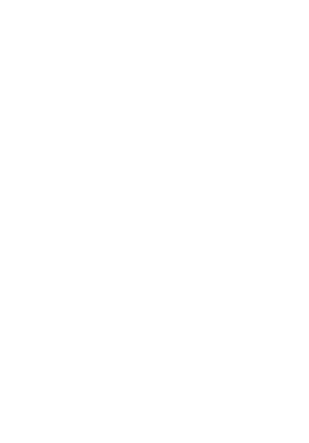 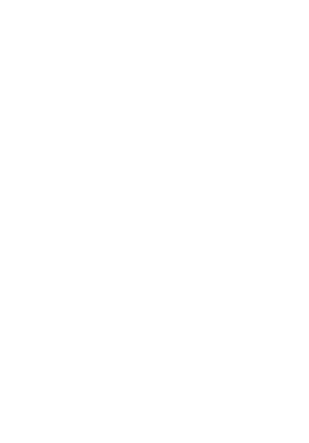 Triatlón de TrofeosEdades 6 –10 Diseña, construye y prueba un trofeo que puede detener una pelota de deporte.Tiempo de Preparación: 10 minutos  Tiempo para la Actividad: 20 minutos o másMateriales:Opciones para la base (recomendado 8 – 11” de alto):Tubos de toallas de papel, botellas de 1-litro (con la parte de arriba cortada), vaso grande de plástico, tubo de pelotas de tenisOtros materiales de construcción:Periódico, revistas, cinta adhesiva (hasta 12”), ligas, prendedores, sujetador, popotes, palitos para manualidades o paletas, palillos chinosMateriales de prueba:Cinta para medirPelotas de deporte (Pelotas para Basquetbol, soccer, tenis, béisbol, boliche, golf, etc.)Pregunta/Imagina/PlaneaExplíquele el reto a su(s) hijo(s), detallando las restricciones de la cinta adhesiva y el objetivo de construir la torre más alta.Pregúntele a su hijo que escoja cuál pelota le gustaría de detenga el trofeo. Que explore los materiales juntados. Pregúntele que piense cuáles características creen que serán las más importantes (por ejemplo: una base ancha, conexiones fuertes, etc.)CreaRete a su hijo a construir un prototipo con los materiales que seleccionaron. PruebaEscoge una pelota de deportes para hacer la prueba y colócala encima de la torre. Tu diseño debe poder sostenerse libremente sin tener que medir respaldos extras. Usando la cinta para medir, mide en pulgadas desde la base de abajo hasta la parte de abajo donde se coloca la pelota (esto no necesariamente tiene que ser encima de la torre).MejoraPídale a su hijo que mejore su trofeo cambiando un variable. Prueba un nuevo prototipo. ¿Puede ahora soportar una pelota más pesada? ¿Qué aprendieron de sus pruebas? ¿Cómo pueden hacer un trofeo mejor? ¿Pueden hacer su diseño más alto? Que planeen un diseño nuevo, como lo hicieron antes, y que lo prueben otra vez. ¿Cómo se compara su diseño nuevo comparado con el anterior? 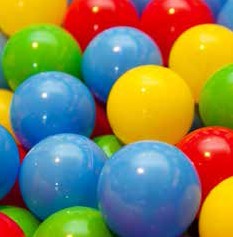 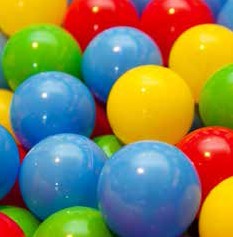 Triatlón de TrofeosSugerencias de facilitaciónMide la cinta adhesiva con anticipación para que su hijo no use de más. Para un reto, le puede decir que, ya que tenga la cinta adhesiva no puede tener más, aunque necesite más para rediseñar. Este requisito los alienta a planear anticipadamente.Dígale a su hijo que considere las formas de los materiales (por ejemplo: Periódico enrollado en lugar de plano), combinar materiales y el centro de la gravedad. ¿Es necesaria la cinta adhesiva o mantendrá sujeta la gravedad a la estructura?  Enfatice la necesidad de dibujar un plan del modelo. Los borradores y dibujos son esenciales en el ramo de ingeniería y son como los “canotipos” que aseguran que todos los equipos de ingenieros están trabajando hacia el mismo plan.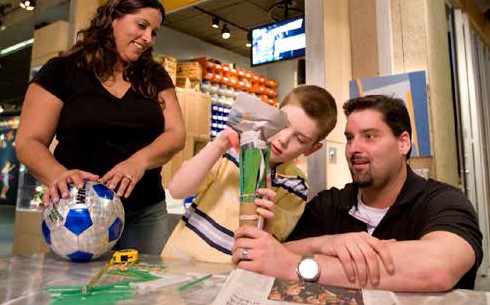 